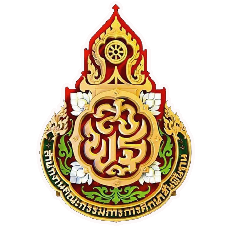 (ตัวอย่าง) 
ปฏิทินการดำเนินงานวิชาการ ปลายภาคเรียนที่ 1/2566โรงเรียนรักวิชาการ สพป.กรุงเทพมหานคร เขต 1หมายเหตุ 
1. เช็ควันหยุดใน ปพ.5 ดังนี้ 
  	พ. 17 พฤษภาคม วันพืชมงคล		ส. 3 มิถุนายน วันเฉลิมฯพระบรมราชินี และวันวิสาขบูชา		จ. 5 มิถุนายน หยุดชดเชยวันเฉลิมฯ พระบรมราชินี และวันวิสาขบูชา		ศ. 28 กรกฎาคม วันเฉลิมฯ พระวชิรเกล้าเจ้าอยู่หัว		อ. 1 สิงหาคม วันอาสาฬหบูษา		พ. 2 สิงหาคม วันเข้าพรรษา	พฤ. 3 สิงหาคม หยุดกรณีพิเศษ (แข่งศิลปหัตถกรรมระดับกลุ่ม)	ส. 12 สิงหาคม วันแม่แห่งชาติ		จ. 14 สิงหาคม หยุดชดเชยวันแม่แห่งชาติ		2. เช็คเวลาเรียนชดเชย ดังนี้
  	ส. 19 สิงหาคม ชดเชยหยุดแข่งขันศิลปหัตถกรรมระดับเขต
3. เช็คเวลาเรียนถึงวันที่ 10 ตุลาคม 2566 (ครบ 100 วัน)4. ผอ. ลงนามอนุมัติผลการเรียน วันที่ 10 ตุลาคม 2566วันที่งานวิชาการที่ต้องดำเนินการระดับชั้นผู้รับผิดชอบ29 ก.ย. 2566ประกาศรายชื่อผู้มีสิทธิ์สอบ-ไม่มีสิทธิ์สอบ(เวลาเรียนร้อยละ 80)ทุกระดับคณะกรรมการตามคำสั่ง2 ต.ค. 2566ส่งข้อสอบ-กระดาษคำตอบ
ให้คณะกรรมการฝ่ายวิชาการทุกระดับคณะกรรมการตามคำสั่ง3 ต.ค. 2566จัดห้องสอบทุกระดับคณะกรรมการตามคำสั่ง4-6 ต.ค. 2566สอบปลายภาค 1/2566ทุกระดับคณะกรรมการตามคำสั่ง7-9 ต.ค. 2566ตรวจข้อสอบ/กรอกคะแนนทุกระดับคณะกรรมการตามคำสั่ง10 ต.ค. 2566ลงบันทึกเวลาเรียนใน ปพ.5ทุกระดับคณะกรรมการตามคำสั่ง11 ต.ค. 2566นักเรียนปิดภาคเรียนที่ 1/2566ทุกระดับคณะกรรมการตามคำสั่ง22 ต.ค. 2566ครูประจำวิชา ส่งไฟล์ ปพ.5 ให้ครูประจำชั้น เพื่อจัดทำ ปพ.6ทุกระดับคณะกรรมการตามคำสั่ง25 ต.ค. 2566ครูประจำวิชา/ประจำชั้น ส่งไฟล์และเอกสารปรินท์ ปพ.5-ปพ.6 ฉบับสมบูรณ์ให้คณะกรรมการฝ่ายวิชาการทุกระดับคณะกรรมการตามคำสั่ง26-28 ต.ค. 2566ตรวจสอบ ปพ.5/ปพ.6ทุกระดับคณะกรรมการตามคำสั่ง29-30 ต.ค. 2566เสนอผู้บริหารอนุมัติผลการเรียนทุกระดับคณะกรรมการตามคำสั่ง31 ต.ค. 2566ครูประจำชั้นรับ ปพ.6 จากฝ่ายวิชาการทุกระดับคณะกรรมการตามคำสั่ง1 พ.ย. 2566เปิดภาคเรียน 2/2566
ประกาศผล/แจ้งผู้ปกครอง (ปพ.6)ทุกระดับคณะกรรมการตามคำสั่ง